K)1| wkÿK/Kg©KZ©v/Kg©Pvixi bvg: ..............................................................c`ex: .........................................2| cÖwZôv‡bi bvg: ...................................................................................................................................3| g~j †eZb.......................................................‰`wbK fvZvi nvi (UvKvq).................................................4| hvÎv: ..................................................................nB‡Z:................................................................ch©šÍ5| hvbevnb:..............................................................†kÖYx........................................................................M) åg‡Yi weeiY:N) 1| †gvU åg‡Yi w`b (Avmv, hvIqv I Ae¯’vb)=wkÿK/Kg©KZ©v/Kg©Pvixi ¯^vÿi								ZvwiL: O) wU.G/wW.G wej ˆZix I cwi‡kv‡ai Rb¨ GB Uz¨i wi‡cv©U Aby‡gvw`Z nj| †UªRvivi ¯^vÿiZvwiL:†eMg †iv‡Kqv wek^we`¨vjq, iscyi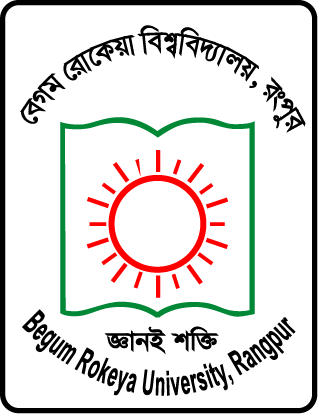 evsjv‡`k|Begum Rokeya University, RangpurBangladesh. L) åg‡Yi D‡Ïk¨: ZvwiLZvwiLZvwiL†cŠQv‡bv†cŠQv‡bv†cŠQv‡bvAe¯’vbZvwiLmgq¯’vbZvwiLmgq¯’vbnB‡Z-ch©šÍ (mgq)